Дата 15.12.2023                                                                              Тема: Экономика - основа жизнедеятельности обществаСлово «экономика» происходит от греч. oikonomike, что означает «искусство ведения домашнего хозяйства». В настоящее время понятие «экономика» имеет несколько значений. Его используют для обозначения хозяйства конкретной страны (российская экономика, американская экономика) либо всей системы мирового хозяйства (мировая экономика). Экономикой называется также совокупность общественных отношений в сфере производства, обмена и распределения материальных благ. Под экономикой мы понимаем и совокупность наук, изучающих отдельные стороны экономической сферы общества: экономические теории, историю экономики, экономическую статистику, финансы и кредит и др. Но нас в первую очередь интересует значение этого понятия в широком смысле. Экономика — это наука об основах хозяйственной жизни общества. Под хозяйственной жизнью понимается деятельность людей, связанная с обеспечением материальных условий их существования. Для получения материальных благ общество использует экономические ресурсы, которые в большинстве случаев ограниченны, и поэтому их надо использовать как можно более эффективно. По словам лауреата Нобелевской премии но экономике П.Самуэльсона, в экономике существует три ключевые задачи: 1) какие блага производить и в каких количествах; 2) как производить блага, т.е. из каких ресурсов и с помощью какой технологии; 3) для кого производить блага.Экономика рассматривает хозяйственную жизнь на двух уровнях: микроэкономическом и макроэкономическом. Когда рассматриваются конкретные фирмы и домохозяйства, отдельные товары и ресурсы, отрасли и рынки, то это микроэкономический анализ, или микроэкономика. Когда речь идет об экономике в целом, то это макроэкономический анализ, или макроэкономика. Так, анализ выпуска конкретной продукции отдельными фирмами и даже всей отраслью — это микроэкономика. Анализ общего выпуска всех видов продукции и ее реализации в стране и в мире — это макроэкономика. Экономическое развитие каждой страны своеобразно. Оно отпишется уровнем технического развития, господствующими формами собственности, объемом производимых материальных благ и т.д. Одним из критериев различия выступает понятие экономическая система — совокупность всех экономических процессов, совершающихся в обществе на основе сложившихся в нем отношений собственности и хозяйственных механизмов. На протяжении всей истории существования человечества в мире действовали различные типы экономических систем: традиционная, административно-командная рыночная. Последнюю можно разделить на рыночную экономику свободной конкуренции (чистый капитализм) и современную рыночную экономику (современный капитализм) (схема 10). Кроме того, переход бывших социалистических стран (России, стран — членов СНГ, стран Центральной и Восточной Европы, Китая) к рыночным отношениям привел к формированию экономической системы переходного типа. 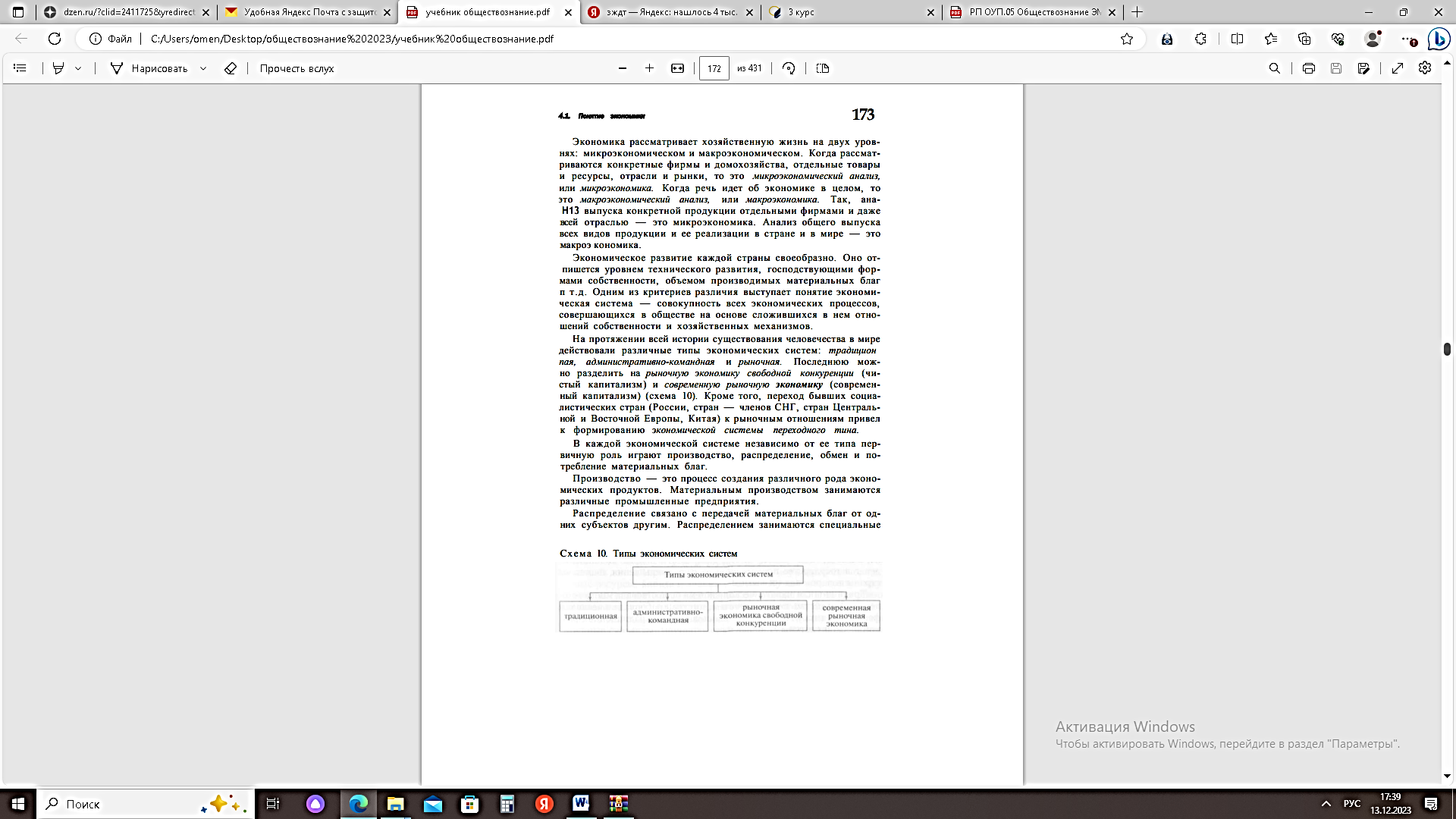 В каждой экономической системе независимо от ее типа первичную роль играют производство, распределение, обмен и потребление материальных благ. Производство — это процесс создания различного рода экономических продуктов. Материальным производством занимаются различные промышленные предприятия. Распределение связано с передачей материальных благ от одних субъектов другим. Распределением занимаются специальные государственные органы, например: налоговая, таможенная службы, правительство, которые изымают финансовые средства у одних лиц (в виде налогов) и передают их другим (в виде пенсий, пособий и иных выплат). Обмен товаров происходит на рынке и осуществляется в большинстве случаев в виде купли-продажи. Потребление связано с приобретением организациями и отдельными людьми товаров и услуг. Отличительными чертами экономической системы выступают социально экономические отношения, базирующиеся на сложившихся в каждой экономической системе формах собственности на экономические ресурсы и результаты хозяйственной деятельности, организационно правовые формы хозяйственной деятельности и способы регулирования экономической деятельности. Отличительные особенности традиционной экономической системы составляют крайне примитивная технология, связанная с первичной обработкой природных ресурсов, преобладание ручного труда и натурального хозяйства. В условиях этой системы экономические проблемы решаются в соответствии со сложившимися в течение длительного времени обычаями и традициями (религиозными, племенными и др.); управление экономической жизнью осуществляется на уровне общины или на основе личных предписаний власть имущих; государство практически не вмешивается в экономическую жизнь, за исключением установления налогов и таможенных пошлин. С развитием товарно-денежных отношений государство усиливает свое влияние на обмен товаров, в первую очередь во внешней торговле. Многие государства в XVII — XVIII вв., в том числе и Россия, проводили политику протекционизма и меркантилизма. Протекционизм выражался в поддержке отечественного производителя за счет снижения таможенных пошлин на вывозимые товары и повышения сборов на товары, ввозимые из-за границы. Меркантилизм — это политика накопления денег в казне государства. Во многих странах она реализовывалась путем прямого запрета на вывоз денег за границу. Например, купец, продавший свой товар, обязывался к покупке товара, произведенного в стране, и вывозить за границу он мог товары, а не деньги. Накопление денег в государстве происходило за счет превышения вывоза из страны товаров над их ввозом. Традиционная экономическая система существовала многие столетия. Хозяйство первобытного общества, рабовладельческих и феодальных государств развивалось в рамках традиционной экономической системы. Административно-командная система господствовала ранее в СССР, странах Восточной Европы и ряде азиатских государств. Ее характерные черты: государственная собственность практически на все экономические ресурсы, сильная централизация и бюрократизация экономики, плановая система хозяйства. Все предприятия управлялись из единого центра, что сводило на нет их самостоятельность. Государство полностью контролировало производство и распределение продукции, в результате чего исключались свободные рыночные отношения. В условиях административно-командной системы материальная заинтересованность работников в результатах своего труда была снижена, так как заработная плата не зависела от выработки. Отсутствие конкуренции объективно не позволяло внедрять научные разработки и новинки техники. Централизованное распределение материальных благ, трудовых и финансовых ресурсов осуществлялось без участия непосредственных производителей и потребителей. Значительная часть ресурсов в соответствии с господствовавшими идеологическими установками направлялась на развитие военно-промышленного комплекса. В итоге все недостатки административно-командной экономической системы вызвали потребность в экономических реформах. Рыночная экономика свободной конкуренции (чистый капитализм) сложилась в XVIII в. и прекратила свое существование в конце XI X — первой половине XX в. Ее отличительными чертами были частная собственность на экономические ресурсы, свободная конкуренция, наличие множества самостоятельно действующих субъектов экономической деятельности. Одна из главных предпосылок чистого капитализма — личная свобода всех участников экономической деятельности, т.е. не только капиталиста предпринимателя, но и наемного работника. Решающим условием экономического прогресса стали свобода предпринимательской деятельности тех, кто имел капитал, и свобода наемного работай ка продавать свою рабочую силу. Товаропроизводители самостоятельно решали проблему распределения ресурсов, производя те товары, которые пользовались спросом на рынке. Таким образом, рынок, прежде всего через цены, координировал деятельность миллионов людей. Предприниматели стремились получать все больший доход (прибыль), экономно используя природные, трудовые ресурсы, капитал, знания. Все это служило мощным стимулом развития и совершенствования производства. В то же время жесткая конкуренция часто приводила к разорению многих предпринимателей, в результате чего на рынке оставались наиболее крупные субъекты, монополизировавшие ту или иную сферу экономики. Получение сверхприбыли монополистами часто происходило за счет снижения жизненного уровня наемных работников и ограбления колоний. Современная рыночная экономика (современный капитализм) оказалась наиболее гибкой по сравнению с предшествовавшими экономическими системами. Ее характерными чертами выступают многообразие форм собственности, развитие научно-технического прогресса, усиление влияния государства на экономику, в первую очередь при решении социальных вопросов. В современной рыночной экономике сфера услуг преобладает над сферой потребления. Усиливаются требования к образованию и квалификации работников. Повышается внимание к охране окружающей среды, внедрению безотходных способов производства. Увеличивается число малых предприятий во всех сферах экономики, что способствует многообразию товаров и услуг. Полем экономической деятельности становится весь мир, складывается мировой рынок, мировая экономическая система.В рамках каждой экономической системы существуют национальные модели, отличающиеся своеобразием исторических, национальных, социальных факторов. Так, для административно командной системы характерны советская модель, китайская модель и др. Современной рыночной системе также свойственно разнообразие моделей. Американская модель основана на высоком уровне производительности труда и массовой ориентации на достижение личного успеха. Шведская модель отличается сильной социальной политикой, ориентированной на сокращение имущественного неравенства за счет перераспределения национального дохода в пользу наименее обеспеченных слоев населения (шведский социализм). Японская модель характеризуется высокой производительностью труда и использованием достижений научно-технического прогресса, за счет чего обеспечиваются снижение себестоимости продукции и резкое повышение ее конкурентоспособности на мировом рынке. Российская экономическая система может быть отнесена к переходному типу. После длительного господства административно-командной системы в экономике России на рубеже 1980 — 1990-х гг. начался переход к рыночным отношениям. На тот момент российская экономика отличалась высокой степенью огосударствления, отсутствием частного сектора, ведущей ролью военно-промышленного комплекса, неконкурентоспособностью большей части промышленности и сельского хозяйства. В этих условиях была поставлена задача формирования эффективной рыночной экономики с сильной социальной ориентацией. Для этого надо было создать условия для становления частной собственности и развития конкурентной среды, обеспечить социальную защиту населения при переходе к рынку. Эти задачи не были полностью решены. Разгосударствление собственности (приватизация) проходило с серьезными нарушениями, повлекшими падение производства и снижение уровня жизни большинства населения. Нестабильное положение экономики, пополнение бюджета за счет вывоза сырья приводило к кризисам (например, в 1998 г.). Мировой финансовый кризис разразился и осенью 2008 г., но он был вызван иными причинами, снизанными с обрушением котировок па международных фондовых биржах. Российское правительство предприняло все меры для того, чтобы смягчить последствия кризиса для экономики в целом и ее отдельных структур. В настоящее время не преодолен также кризис сельского хозяйства. Неравномерен процесс экономического развития в регионах страны. Большую проблему до сих пор представляют высокая степень криминализации экономики, укрывание доходов, неуплата налогов, что напрямую связано с так называемой теневой экономикой. Все это сдерживает развитие свободных рыночных отношений.Вопросы и задания:Записать число и тему занятия.Прочитать материал.Письменно (в  тетрадях) ответить на след.вопросы (согласно прочитанного материала):а. Какие значения имеет понятие «экономика»? б. Каковы задачи экономики? в. В чем состоит отличие микроэкономики от макроэкономики? г. Какую роль в экономике играют производство, распределение, обмен и потребление? д. Назовите типы экономических систем. Дайте развернутую характеристику каждой из них. е. В чем состоят основные черты современной рыночной экономики? Выполненные задания, ОБЯЗАТЕЛЬНО ПОДПИСАТЬ Ф.И. на полях, СФОТОГРАФИРОВАТЬ, отправить на эл.почту преподавателя lenin.nn@yandex.ru, документ подписать Ф.И., номер группы студента.